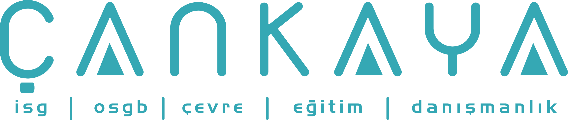 İŞBAŞI İSG KONUŞMALARI(TOOLBOX TALKS) No:  117                      			        Sayfa No: 1/2                                                                                                   KORKULUKLARDüzgün şekilde inşa edilen ve kontrolü (bakımı) yapılan korkuluklar bizi düşmelere karşı korurlar. Çoğu korkuluklar sağlam malzemelerden imal edilmiş olup ilk yapıldıklarında güvenlidirler. Ancak zaman geçtikçe korkuluklar genellikle zayıflar, darbe alırlar, kırılır veya sökülüp yerine takılmazlar.EKSİK  VE YA ZAYIFLAMIŞ KORKULUKLARBazen malzeme veya ekipman geçirmek için korkulukların bazı kısımlarının sökülmesi gerekir. Bu sökülen kısımlar genellikle yerlerine konmazlar veya acele ile tekrar takılırlar. Zayıf korkuluklar bazen hiç korkuluk olmamasından daha tehlikelidir, çünkü yanlış güvenlik hissi verirler.AŞAĞIDAKİ KURALLARI İZLEBirkaç basit kuralı izleyerek korkuluklardan kaynaklanan kazaları önleyebiliriz.İşe gittiğinde korkulukları kontrol etmeyi alışkanlık haline getir. Eğer zayıflamış veya eksik bir korkuluk görürsen ve imkanın varsa (yapabiliyorsan) bunu düzelt. Düzeltemiyorsan rapor et, böylece  tehlike ortadan kaldırılabilir Eğer bir malzeme ve ya ekipman ile korkuluğa çarptıysan ve hasar gördüğünden (zayıfladığından) şüpheleniyorsan kontrol et. Kırık bir korkuluk, direk veya süpürgelik bulursan/görürsen tamir etmeye çalış. Aksi takdirde tamir edilebilmesi için rapor et.Bir korkuluğu değiştirirken veya tamir ederken: tehlikelere karşı konulan bariyeri kaldırdığını ve tehlikeye maruz kaldığını unutma. Bu yüzden emniyet kemeri kullanmalı ve dayanıklı bir noktaya bağlamalısın.KORUMANI AYAKTA TUTFarklı inşaat türleri farklı tip korkuluklar gerektirir. Biz bugün burada tüm türlere uygulanacak genel noktaları  konuştuk. Eğer önerilerinizi iletirseniz sizin de katılımınızla korkuluklarımızı sağlam (ayakta) tutmaya ve kazaları azaltmaya devam edebiliriz.Zayıflamış korkuluk demekle, koruma görevini tam olarak yapamayan (hasar görmüş veya montajı uygun yapılmamış) korkuluklardan bahsediyoruz. İŞBAŞI İSG KONUŞMALARI(TOOLBOX TALKS)No:  117                                                                                                                       		      Sayfa No: 2/2                                                                                                   GUARDRAILSGuardrails protect us from falls if they are properly constructed and maintained. Most guardrails are built of strong materials and are usually solid when first up.  As time goes by, however, guardrails often are abused, weakened, broken, or moved and not replaced.MISSING OR WEAKENED GUARDRAILSSometimes sections of guardrails must be taken down so that materials or equipment can be brought in. These sections often aren't replaced or if they are, they're hastily thrown back up. Weakened guardrails are sometimes more dangerous than no guardrails at all, because they give a false sense of security.FOLLOW THESE RULESWe can avoid guardrail accidents if we follow a few simple rules:1. As you go about your job, get into the habit of checking guardrails. If you discover a weakened or a missing rail or section, correct the situation if you can. Otherwise, report it so that the hazard can be eliminated.2. If you bump a rail with material or equipment, check it at once if you suspect you may have weakened it. If you discover you've broken a rail, upright, or toe board, repair it if you can. Otherwise, report it so that it can be repaired.3. When repairing or replacing guardrails, remember you're exposed to the very danger that you are providing protection against. Perhaps you should be using a safety harness and lanyard.KEEP YOUR GUARD (RAILS) UPDifferent types of construction may require different type of guardrails. But the points we've covered today apply to all. If you have suggestions, make them known so that we can continue to keep our guardrails up and our accidents down.